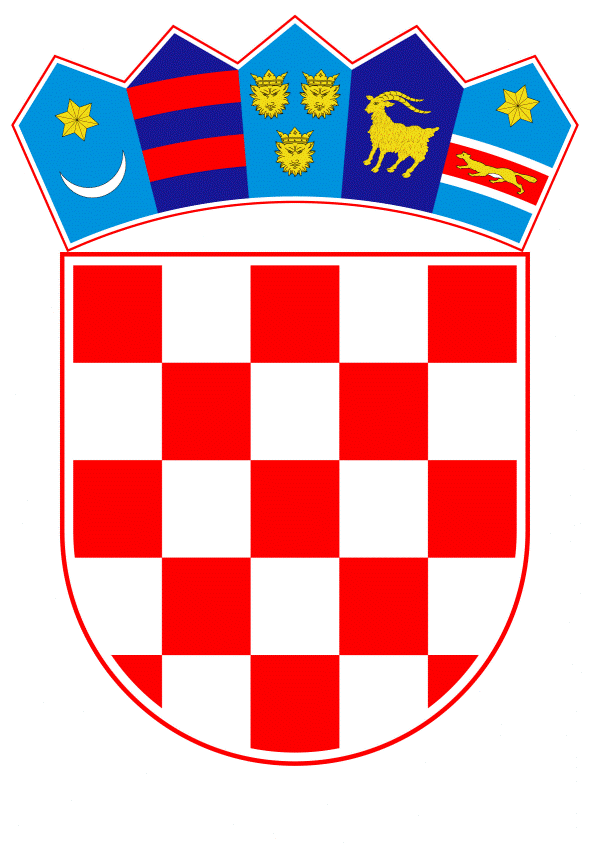 VLADA REPUBLIKE HRVATSKEZagreb, 4. lipnja 2020.______________________________________________________________________________________________________________________________________________________________________________________________________________________________Banski dvori | Trg Sv. Marka 2  | 10000 Zagreb | tel. 01 4569 222 | vlada.gov.hrPrijedlogNa temelju članka 35. Zakona o pomorskom dobru i morskim lukama (Narodne novine, br. 158/03, 100/04, 141/06, 38/09, 123/11 – Odluka Ustavnog suda Republike Hrvatske, 56/16 i 98/19), a u vezi s člankom 68. stavkom 1. Zakona o koncesijama (Narodne novine, broj: 69/17), člankom 31. stavkom 2. Zakona o Vladi Republike Hrvatske (Narodne novine, br. 150/11, 119/14, 93/16 i 116/18) te člankom 6. Uredbe o postupku davanja koncesije na pomorskom dobru (Narodne novine, br. 23/04, 101/04, 39/06, 63/08, 125/10, 102/11, 83/12 i 10/17), Vlada Republike Hrvatske je na sjednici održanoj _______________ 2020. donijelaO D L U K Uo davanju suglasnosti na davanje u potkoncesiju dijela pomorskog dobra u luci posebne namjene - Brodogradilištu 3. MajI.Daje se suglasnost na davanje u potkoncesiju dijela pomorskog dobra, luke posebne namjene – Brodogradilišta 3. maj, danog u koncesiju trgovačkom društvu  3. MAJ BRODOGRADILIŠTE d.d., temeljem Odluke o koncesiji pomorskog dobra u svrhu gospodarskog korištenja luke posebne namjene – Brodogradilišta 3. maj (Narodne novine, br. 95/99, 19/11 i 61/14) i Ugovora o koncesiji pomorskog dobra u svrhu gospodarskog korištenja luke posebne namjene – Brodogradilišta 3. maj od 4. listopada 1999., Dodatka broj 1 Ugovoru od 11. veljače 2011. i Dodatka broj 2 Ugovoru od 7. kolovoza 2014., trgovačkom društvu MKM YACHTS d.o.o., pod istim uvjetima pod kojima je dana koncesija, a na rok od 10 godina.II.Na temelju ove Odluke trgovačko društvo 3. MAJ BRODOGRADILIŠTE d.d., kao Ovlaštenik koncesije i trgovačko društvo MKM YACHTS d.o.o., dužni su u roku 30 dana od dana objave ove Odluke, sklopiti ugovor o potkoncesiji i dostaviti ga Ministarstvu mora, prometa i infrastrukture, na znanje.III.Područje koje se daje u potkoncesiju obuhvaća kopneni i morski dio pomorskog dobra površine 21.493 m², a sve kako je prikazano na grafičkoj podlozi koja čini Prilog I. ove Odluke i ne objavljuje se u Narodnim novinama.IV.Ukoliko se u roku i na način određen u točkama I., II. i III. ove Odluke, ne sklopi ugovor o potkoncesiji, ova Odluka prestaje važiti.V.Ova Odluka stupa na snagu danom donošenja, a objavit će se u Narodnim novinama.KLASA: URBROJ: Zagreb, PREDSJEDNIKmr. sc. Andrej PlenkovićOBRAZLOŽENJESukladno članku 35. Zakona o pomorskom dobru i morskim lukama koncesija se može dati dijelom u potkoncesiju u istom opsegu i pod istim uvjetima pod kojima je i dana, uz suglasnost davatelja koncesije. Člankom 6. Uredbe o postupku davanja koncesije na pomorskom dobru propisano je kako ovlaštenik koncesije može podnijeti  davatelju koncesije pisani obrazloženi prijedlog za davanje dijela koncesije u potkoncesiju pravnoj osobi ili fizičkoj osobi registriranoj za obavljanje obrta, ukoliko iz organizacijsko-tehnoloških, financijskih ili drugih opravdanih razloga više nije u mogućnosti u cijelosti koristiti koncesiju i izvršavati obveze i prava iz ugovora o koncesiji, odnosno ako smatra da bi obavljanje djelatnosti za koju je dobio koncesiju bilo učinkovitije davanjem dijela u potkoncesiju. Na sadržaj prijedloga za davanje dijela koncesije u potkoncesiju smisleno se primjenjuju Uredbe koje se odnose na prijedlog za prijenos koncesije, iz čega slijedi kako u prijedlogu mora biti naveden razlog da se koncesija prenese upravo na tu osobu, mora biti priložena pisana izjava osobe na koju bi se prenijela koncesija, ovjerena kod javnog bilježnika, kojom ona pristaje na prijenos, kao i svi dokazi iz članka 17. stavka 3. Zakona, koji se odnose na tu osobu, radi ocjene da li ta osoba udovoljava uvjetima potrebnim za davanje koncesije.Trgovačko društvo 3. MAJ BRODOGRADILIŠTE d.d., ovlaštenik  je koncesije u svrhu gospodarskog korištenja luke posebne namjene – Brodogradilišta 3. Maj na rok od 32 godine, koja ističe 19. rujna 2031. godine. Područje koje je dano u koncesiju iznosi 303.649 m² kopnenog dijela i 209.165 m² akvatorija. Koncesionar je podnio zahtjev za davanjem suglasnosti na davanje dijela koncesije u potkoncesiju trgovačkom društvu MKM YACHTS d.o.o.. Zahtjev je predan s dokumentacijom kojom se dokazuje ispunjenje uvjeta za potkoncesionara, a uvjeti pod kojima koncesionar predlaže dati dio pomorskog dobra u potkoncesiju isti su kao i za koncesiju – stalni dio iznosi 3 kune po metru kvadratnom zauzete površine, a promjenjivi dio koncesijske naknade iznosi 1% ukupnog godišnje prihoda brodogradilišta, sukladno Uredbi o postupku davanja koncesije na pomorskom dobru.  Prihod od potkoncesije uračunava se u prihod koncesionara, na temelju kojeg se obračunava promijenjivi dio koncesijske naknade. Područje koje se daje u potkoncesiju iznosi 21.493 metra kvadratna zauzete površine i daje se na rok od 10 godina, a u cilju povećanja učinkovitosti u obavljanju koncesijske djelatnosti kroz popunjavanje knjige narudžbi društva s najmanje 5 visokovrijednih novogradnji, otvaranje mogućnosti da djelatnost opremanja i unutarnjeg uređenja putničkih brodova na području brodogradilišta obavlja, pored ovlaštenika koncesije, trgovačko društvo koje posjeduje iskustvo te financijske i organizacijske sposobnosti u sektoru luksuznih putničkih brodova za egzotična krstarenja te u cilju otvaranja novih tržišta luksuznih putničkih brodova.Ovlaštenik koncesije ima pravo samostalno odabrati trgovačko društvo s kojim želi sklopiti ugovor o potkoncesiji. Za isto nije potrebno raspisivati javni natječaj. Međutim, potrebna je suglasnost davatelja koncesije. Davatelj koncesije provjerava ispunjava li društvo – izabrani potkoncesionar uvjete kojima mora udovoljavati koncesionar te, ako su ispunjeni, odlučuje o davanju suglasnosti.Trgovačko društvo MKM YACHTS d.o.o. je novoosnovano društvo sa sjedištem u Republici Hrvatskoj u neizravnom vlasništvu osnivača i vlasnika Scenic Grupe, gospodina Glena Moroneya. Scenic Grupa je jedan od vodećih svjetskih putničkih brodara specijaliziranih za luksuzna i egzotična krstarenja, a jedno od društava u sastavu iste, društvo PEC Limited, je od društva Uljanik d.d. u stečaju naručilo putnički brod „Scenic Eclipse“, koji se pokazao kvalitetnim i hvaljenim hrvatskim proizvodom, stoga je Scenic Grupa zainteresirana izgraditi seriju brodova iste namjene u Brodogradilištu 3 maj, a rok realizacije ukupnih ulaganja do kraja 2021. godine iznosit će 3.030.000, EUR. Mišljenje je Ministarstva mora, prometa i infrastrukture kako bi davanje suglasnosti na potkoncesiju osiguralo učinkovitije obavljanje djelatnosti za je koncesija dana te doprinijelo revitalizaciji brodogradnje u Hrvatskoj, stoga ocjenjuje zahtjev opravdanim.Predlagatelj:Ministarstvo mora, prometa i infrastrukturePredmet:Prijedlog odluke o davanju suglasnosti na davanje u potkoncesiju dijela pomorskog dobra u luci posebne namjene - Brodogradilištu 3. Maj